T.C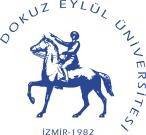 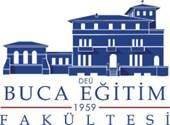 DOKUZ EYLÜL ÜNİVERSİTESİ BUCA EĞİTİM FAKÜLTESİBUCA EĞİTİM FAKÜLTESİ DEKANLIK MAKAMI’NAİZMİRFakültemiz …………..……numaralı ………sınıf……………………………………….… Bölümü…………………………………………..Anabilim Dalı öğrencisiyim. 202…../202…. öğretim yılı………….…yarıyılında aşağıda belirttiğim dersimin ……….. notunda “Maddi Hata” olduğu kanısındayım.Gereğinin yapılmasını saygılarımla arz ederim.Dersin Kodu	Dersin Adı	Öğretim Elemanı  TC       :ADRES:	ADI VE SOYADI:TEL	:	TARİH VE İMZA:……………..………………….………..………….…………BÖLÜM BAŞKANLIĞI’NATarih: Sayı:Bölümünüz………..……………………..Öğretmenliği Anabilim Dalında öğrenim gören  yukarıda adı, soyadı ve numarası yazılı öğrenci, dilekçesinde belirttiği dersin notunda maddi hata olduğunu iddia etmektedir.Adı geçen öğrencinin durumunun incelenerek, not itiraz süresi de dikkate alınarak ekteki formun doldurulması, maddi hata var ise öğrencinin sınav kâğıdının fotokopisi de eklenerek sonucun Dekanlığımıza bildirilmesini rica ederim.                                                                                                                                                           Doç. Dr. Yağmur SOYLU	      Dekan YardımcısıDEKANLIK MAKAMINATarih: Sayı:Bölümümüz …………….………..…………Anabilim Dalı öğrencilerinden yukarıda numarası, adı, soyadı ve itiraz ettiği ders belirtilmiş olan öğrencilerin sınav kağıtları, dersi veren öğretim elemanı tarafından incelenmiş olup;Maddi hata yoktur.Maddi hata vardır. Gereğini bilgilerinize arz ederim.Öğretim Elemanı	Bölüm BaşkanıAdı Soyadı:	Adı Soyadı:Tarih:	Tarih:İmza	İmza: